INDICAÇÃO Nº 3408/2018Sugere ao Poder Executivo Municipal e aos órgãos competentes, para que proceda com reparo no passeio público, URGENTE - da UBS do Jardim São Francisco. Excelentíssimo Senhor Prefeito Municipal, Nos termos do Art. 108 do Regimento Interno desta Casa de Leis, dirijo-me a Vossa Excelência para sugerir que, por intermédio do Setor competente, para que proceda com reparo no passeio público da UBS do Jardim São Francisco.Justificativa:Uma munícipe, residente no Jardim Europa IV, teve seu pé quebrado na calçada da UBS do Jardim São Francisco, após cair em um buraco. Com a fratura, a cidadã ficará diversos dias sem poder trabalhar. Desta forma, visando evitar que novas pessoas se acidentem no local, requeiro de maneira URGENTE que a Administração providencie o conserto do local.Desta forma, visando garantir a segurança dos moradores e pedestres, assim como proteger o patrimônio dos cidadãos, venho de maneira respeitosa, requerer que o Senhor Prefeito Municipal, atenda a este pedido como forma de respeito e garantia à dignidade dos cidadãos.Palácio 15 de Junho - Plenário Dr. Tancredo Neves, 30 de maio de 2018.Antonio Carlos RibeiroCarlão Motorista-vereador-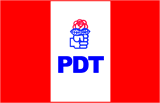 